			Intake Data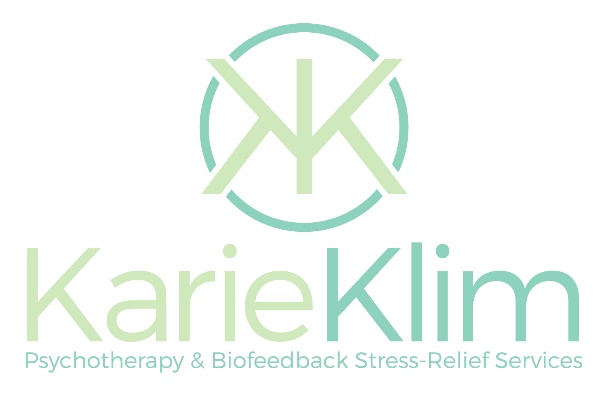 Name ____________________________________________________________  Age ________Address _______________________________________________________________________Telephone (best) _____________________ Email _____________________________________Reason for visit (prioritized):1.______________________________________________________________________2.______________________________________________________________________3.______________________________________________________________________Nutritional data:How many ounces of water/day? ________ What kind? ________________________________What other beverages and how much? ______________________________________________Do you use artificial sweeteners? ________ If so, which ones? ___________________________ How often and in what? __________________________________________________________Do you eat breakfast? ________ If so, what? _________________________________________How much of the following do you consume? (example: 1D = 1/day, 2W = 2/week, 3M = 3/month) Fresh fruit __________ Raw vegetables __________ Fermented foods __________Fast foods __________ Meat __________ Eggs __________ Dairy __________What do you crave? _____________________________________________________________What foods do you dislike the most? ________________________________________________Why? _______________________________________________________________________________________________________________________________________________________Timing:What is the first thing you do when you get up in the morning? ________________________________________________________________________________________________________What time do you eat your first meal? ____________ Last meal? _________________________Which meal is your largest of the day? ______________________________________________Describe a typical largest meal. ____________________________________________________
______________________________________________________________________________Movement:Do you exercise/move/participate in fun sweaty activity? If so, what and how often? ____________________________________________________________________________________________________________________________________________________________Do you look forward to it? ________________________________________________________How do you feel when you are finished? _____________________________________________Sleep:What time do you go to bed? _________________ How long do you sleep? ________________Do you wake often? __________ If so, why and at what time(s)? ____________________________________________________Do you feel rested when you wake up for the day? ____________________________________Do you have pain when you first get up? __________ If so, where? _______________________ ______________________________________________________________________________Does it go away upon moving? ____________________________________________________Eliminations:Do you have daily bowel eliminations? __________ If yes, how many per day? ______________If no, please describe your elimination pattern. _______________________________________ ______________________________________________________________________________Please indicate the most descriptive number(s) of your elimination(s) using the Bristol Stool chart provided. BSC # _______________ Color ________________________________________Females:Are you post-menopausal? ________ If yes, at what age did you enter menopause? _________What were the characteristics of your menopausal experience? ________________________________________________________________________________________________________Do you currently use Hormone Replacement (HRT) or Hormonally-based Contraception? _____Are you now, or in the near future, planning to become pregnant? _______________________Is your menstrual cycle regular? _________ Longer than 28 days? ________ Shorter? ________Is your flow longer or shorter than 5 days? ___________________________________________Do you have cramps or clotting? ________ Would you describe the color of your menses as bright red, dark purple, or brown? _________________________________________________Do you experience PMS, cyclical headaches, or cravings? _______________________________Supplements/medications:Do you take any supplements? ________ If so, what, how often and why? _____________________________________________________________________________________________________________________________________________________________________________Do you take any OTC medications routinely (such pain reliever or allergy medicine)? If so, what and how often? ________________________________________________________________Do you take prescription medications (prescribed by a licensed medical professional?) If so, what and how often? __________________________________________________________________________________________________________________________________________Medical history:Have you had any surgeries? If so, what and when? __________________________________________________________________________________________________________________Have you received any diagnoses from licensed medical professionals? If so, what and when? ______________________________________________________________________________________________________________________________________________________Naturopathic history:Have you ever been in consultation with a naturopath? If so, why? How long ago? ___________ ____________________________________________________________________________________________________________________________________________________________What was suggested? ____________________________________________________________Did you experience a good outcome? _______________________________________________What did you like about it? _______________________________________________________What wasn’t as successful for you? _________________________________________________Do you have regular adjustments with a chiropractor? _________________________________Do you have regular body work/massages? __________________________________________Please check all with which you are familiar:HomeopathyBach Flowers/flower remediesProbioticsAromatherapyMuscle response testing HerbalsSports nutritionEnzymesI understand that I am here to learn about nutrition and better health practices, that I will be offered information about food supplements and herbs as a guide to general good health, and this is a personal ministry and spiritual counseling. I fully understand that those who counsel me are not medical doctors and I am not here for medical diagnostic purpose or treatment procedures. I am not on this visit, or any subsequent visit, an agent for federal, state or local agencies or on a mission of entrapment or investigation. The services performed here are at all times restricted to consultation on nutritional matters intended for the maintenance of the best possible state of natural health, and do not involve the diagnosing, treatment or prescribing of remedies for disease.Signature _____________________________________________Date ____________________FOR OFFICE USE ONLYBach Flower Consultation:   pH Levels:		Eye Findings:   Face Findings:  Tongue Findings: Nail Findings:Active MRT Points:Recommendations:
Next consultation recommended on:  